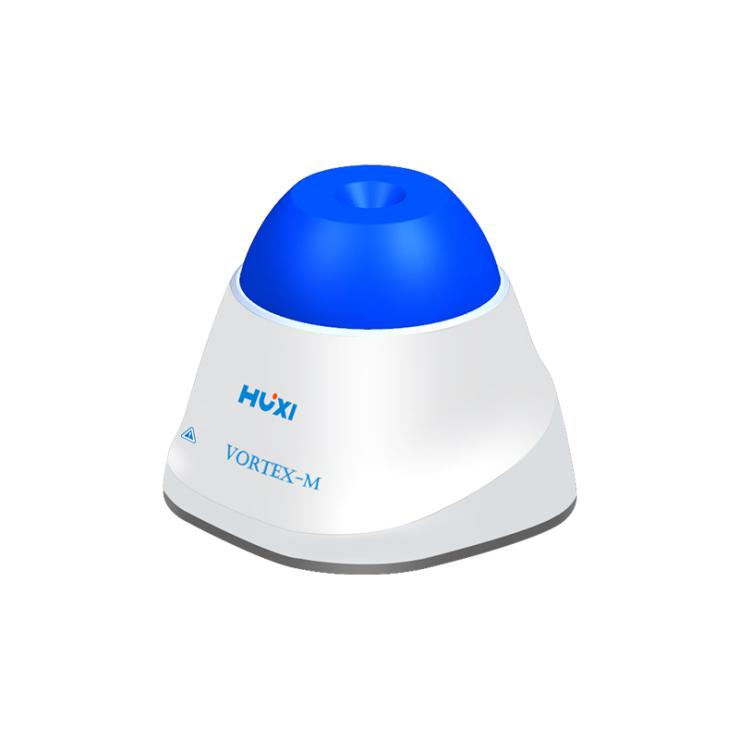 1、产品应用具有结构简单可靠，仪器体积小，耗电省，噪音低等特点，广泛应用于生物化学，基因工程，医学等实验需求。对液液、液固、固固（粉末）混合，它能将所需混合的任何液体、粉末以高速旋涡式快速混合，混合速度快、均匀、彻底。2、产品特点点动工作模式，混匀效果明显，且对试管内的物质无任何污染和影响；混匀速度高，固定转速：3000rpm，放上容器直接工作；外壳为工程塑料制成，耐化学腐蚀，使用寿命长，实验安全可靠，精致铝锌底座，运行稳定；外观小巧美观，特别适合比较小或拥挤的实验室；直流无刷电机，性能稳定。3、技术参数4、配置清单型号Vortex-M振荡方式圆周振荡周转直径4.5mm功率5w震荡方式圆周振荡运行方式点动振荡量ml（1个试管）Max.80试管直径mmMax.30运行环境5-40℃ 80%RH Mzx振荡转速（固定）3000rpm电源AC100-240V,50/60Hz外形尺寸（mm）92mmx81mm重量0.55kg名称数量主机1台使用说明书1份合格证（含保修卡）1份